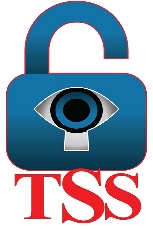 The Perils of Air Travel during COVID    “If the security personnel do their job properly, they just might cause you to miss your plane, thereby possibly saving your life.”  - Dave Barry   Raise your hand if you’re ready to board a jet and take a trip during the pandemic.  We blindly trust airlines and their flight crews at all the times.  Human behavior is a funny thing because we are all wired differently.  Some of us are risk takers, others are more safety conscious.  Risk takers are boarding the low priced and half-filled planes and throwing caution to the wind, while the prophets-of-doom wait for the COVID all clear.   As we know, risk is simply adding the personal impact of COVID with how vulnerable you are to contracting it.  Whether you view a jet as a temperature controlled incubation tube or no different than sitting in a doctor’s office waiting room for an hour, we all have the ability and freedom to take the risk.  Face it, during this pandemic, flying has become a risky behavior.  However, thousands are doing it with no COVID impact. Will you be one of them?   As Clint Eastwood’s as Dirty Harry once said, “You have to ask yourself, Do I feel lucky?” Well do ya, punk?   Steve Hooper (FBI Retired) is a Professor at Embry-Riddle Aeronautical University, College of Security and Intelligence and Founder of Tripwire Security Solutions, LLC consulting and training.